LIFE GROUPSCLCC Ministries & Online Communities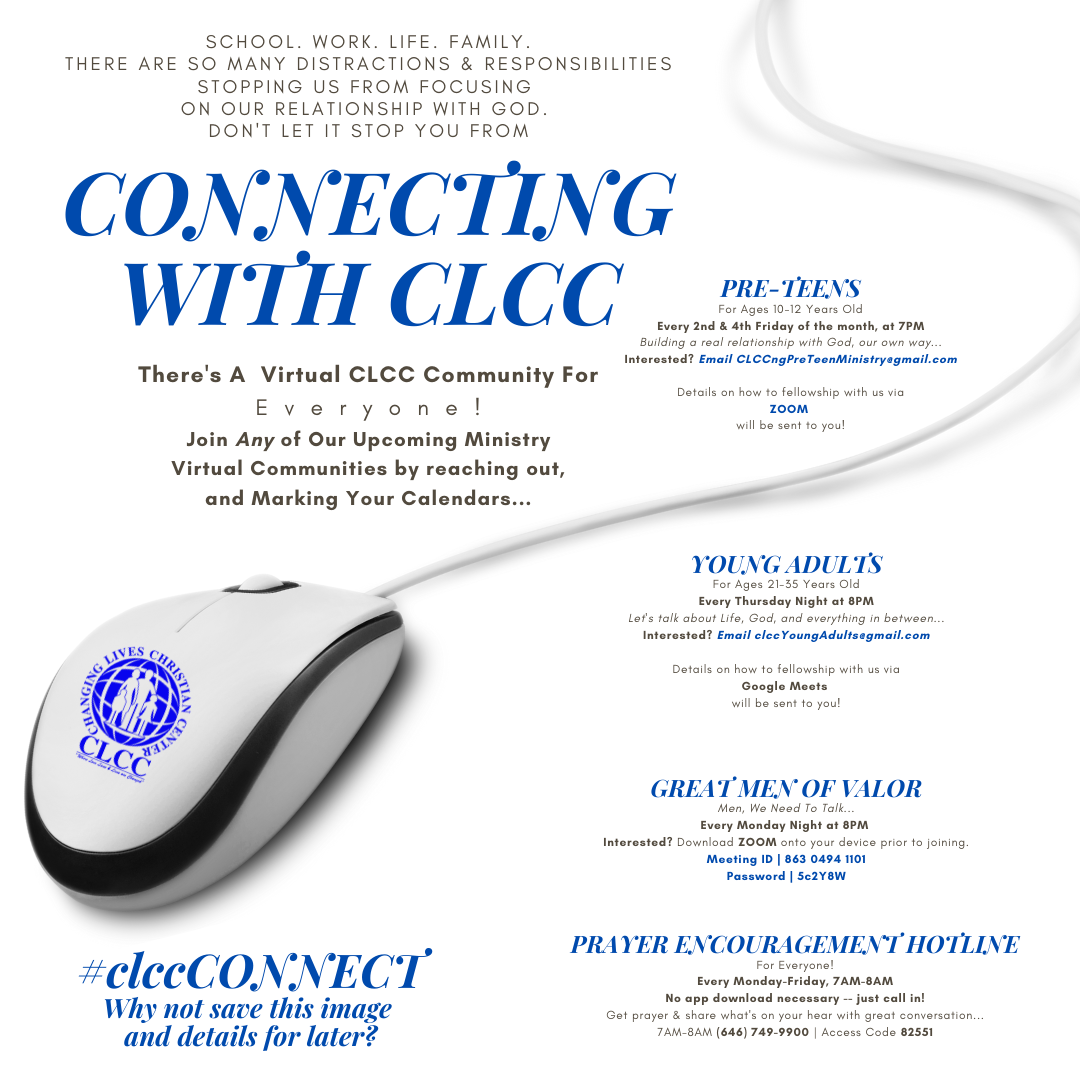 Feel Free To Communicate Any Further Inquiries and/or Concerns272-8277 / info@clccMinistries.com